ŠILUTĖS RAJONO SAVIVALDYBĖS ADMINISTRACIJOS DIREKTORIUSĮSAKYMASVadovaudamasis Vietos savivaldos įstatymo 18 straipsnio 1 dalimi, 29 straipsnio 8 dalies 2 punktu ir Viešųjų pirkimų įstatymo 85 straipsnio 2 dalimi:1. K e i č i u  Šilutės rajono savivaldybės administracijos supaprastintų viešųjų pirkimų taisyklių, patvirtintų Savivaldybės administracijos direktoriaus . sausio 21 įsakymu Nr. A1-106 „Dėl Šilutės rajono savivaldybės administracijos supaprastintų viešųjų pirkimų taisyklių patvirtinimo“:1.1.  13 punktą ir jį  i š d ė s t a u  taip:            ,,13. Pirkimų organizatoriai atlieka tuos Administracijos vykdomus supaprastintus pirkimus, kurie Viešųjų pirkimų įstatymo kontekste yra laikomi mažos vertės pirkimais: 13.1. prekių ar paslaugų viešuosius pirkimus, kai sutarties vertė yra mažesnė kaip 3 000 eurų (be pridėtinės vertės mokesčio); 13.2. darbų viešuosius pirkimus, kai sutarties vertė yra mažesnė kaip 3 000 eurų (be pridėtinės vertės mokesčio).“  1.2.  14 punktą ir jį  i š d ė s t a u  taip:,,14. Visus kitus Administracijos supaprastintus pirkimus atlieka Administracijos direktoriaus įsakymu sudaryta Komisija. Administracijos direktorius turi teisę priimti sprendimą ir įsakymu pavesti mažos vertės pirkimą atlikti Pirkimo organizatoriui neatsižvelgdamas į Taisyklių 13 punkte nustatytas aplinkybes.“1.3.  158 punktą ir jį  i š d ė s t a u  taip:,,158. Pirkimų iniciatoriai atlieka sutarčių vykdymo kontrolę, derina sutarčių pratęsimo galimybes, inicijuoja sutarties sąlygų keitimo ar sutarčių nutraukimo procedūras. Per 10 kalendorinių dienų nuo sutarties įvykdymo ar nutraukimo teikia informaciją raštu Viešųjų pirkimų skyriui apie įvykdytą ar nutrauktą pirkimo sutartį, nurodant pirkimo sutarties pavadinimą, datą, numerį, įvykdymo datą ir vertę ar pateikiant duomenis apie nutrauktą sutartį.“2. Šio įsakymo vykdymo kontrolę pasilieku sau.Administracijos direktorius			           	       Sigitas ŠeputisŽivilė Targonskienė2015-10-05Vita Stulgienė2015-10-05RengėStasė Avižinienė2015-10-02DĖL ŠILUTĖS RAJONO SAVIVALDYBĖS ADMINISTRACIJOS DIREKTORIAUS . SAUSIO 21 ĮSAKYMO NR. A1-106 „DĖL ŠILUTĖS RAJONO SAVIVALDYBĖS ADMINISTRACIJOS SUPAPRASTINTŲ VIEŠŲJŲ PIRKIMŲ TAISYKLIŲ PATVIRTINIMO“ PAKEITIMO 2015 m. spalio    d. Nr. A1-Šilutė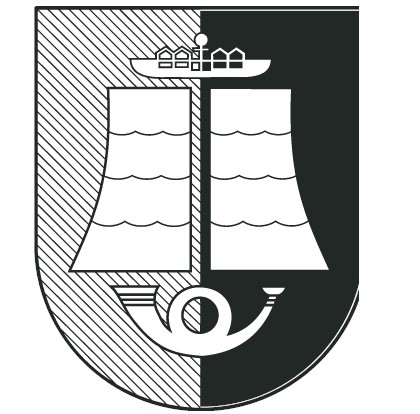 